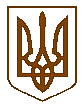 Баришівська селищна рада Броварського районуКиївської областіVIII скликанняР І Ш Е Н Н Я№ проектПро включення до Переліку І типу об’єктів комунальної власності Баришівської селищної ради, що підлягають передачі в оренду на аукціоні      Керуючись ст.25,26, 59,60 Закону України «Про місцеве самоврядування в Україні», ст. 15 Закону України  «Про оренду державного та комунального майна» » від 03.10.2019  № 157-IX, Порядком передачі в оренду державного та комунального майна, затвердженого постановою КабінетуМіністрівУкраїни від 03.06.2020 №483 «Деякі питання оренди державного та комунального майна», на виконання та враховуючи рішення селищної ради від 12.10.2020 № 1539-33-07 «Про затвердження переліків І типу об’єктів, щодо яких прийнято рішення про передачу в оренду на аукціоні та ІІ типу об’єктів, щодо яких прийнято рішення про передачу в оренду без проведення аукціону», розглянувши звернення, клопотання відповідних установ, організацій, підприємств та заяви фізичних осіб-підприємців,  з метою  врегулювання правових, економічних та організаційних відносин, пов’язаних з передачею в оренду майна, що перебуває у комунальній власності  Баришівської селищної ради, селищна рада вирішила:1.Внести зміни до рішення селищної ради від 24.12.2020 № ххх «Про затвердження Переліку державних та комунальних підприємств, установ, організацій, що надають соціально важливі послуги населенню Баришівської селищної ради», а саме: виключити з Переліку, затвердженого додатком до цього рішення п.4 АТ “Укрпошта” в особі Київської міської дирекції АТ «Укрпошта». 2.Доповнити  Перелік першого  типу об’єктів оренди комунальної власності, які підлягають передачі в оренду на  аукціоні, затверджений додатком 1до  рішення селищної ради від 12.10.2020 № 1539-33-07 «Про затвердження переліків І типу об’єктів, щодо яких прийнято рішення про передачу в оренду на аукціоні та ІІ типу об’єктів, щодо яких прийнято рішення про передачу в оренду без проведення аукціону» (додаток1 до рішення сесії ).3.Контроль за виконанням рішення покласти  на постійну комісію селищної ради з питань законності і правопорядку, комунальної власності, транспорту та зв’язку. Секретар ради                                                                          Надія СЛУХАЙ